ZADATAK ZA UTORAK. 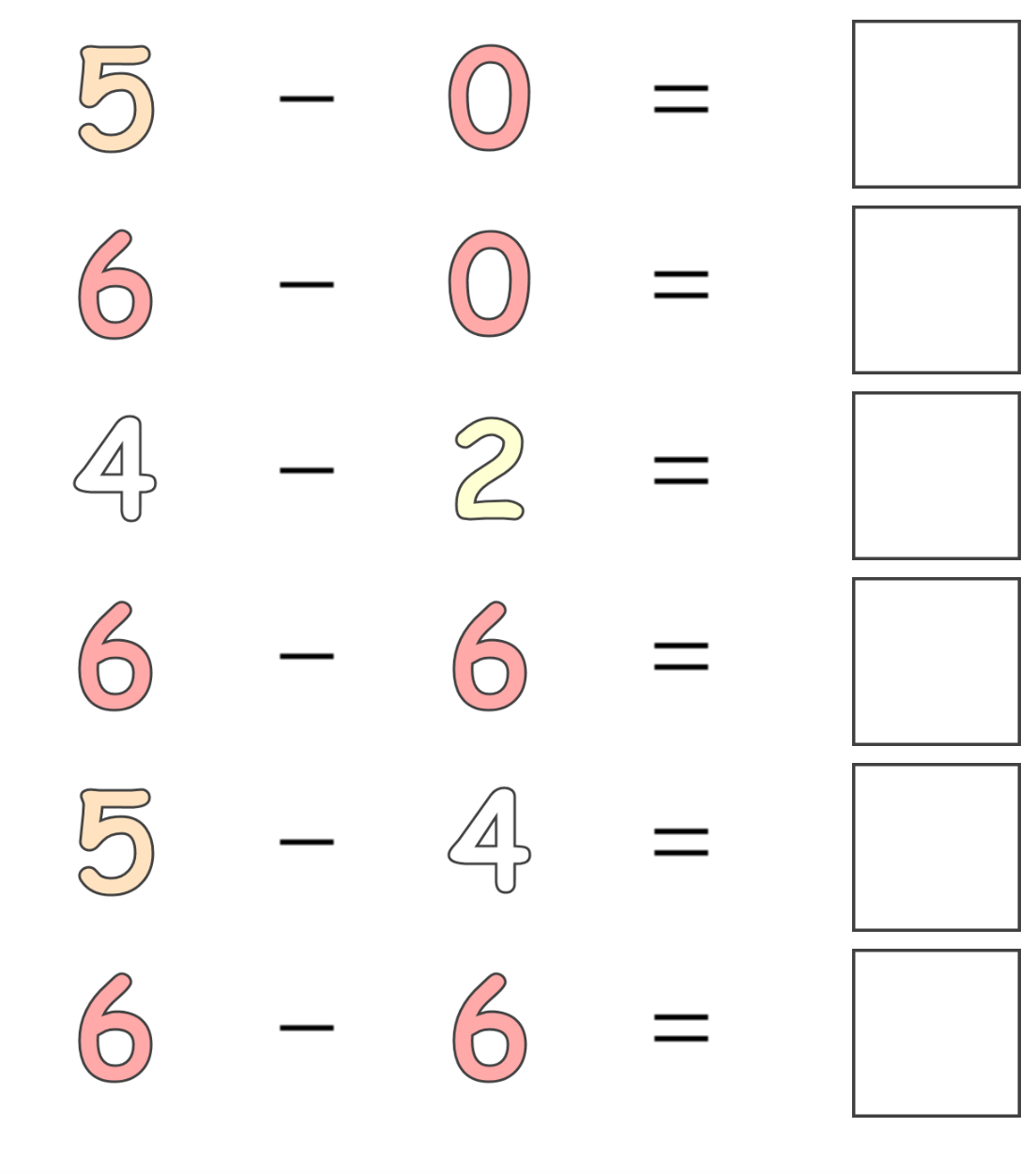 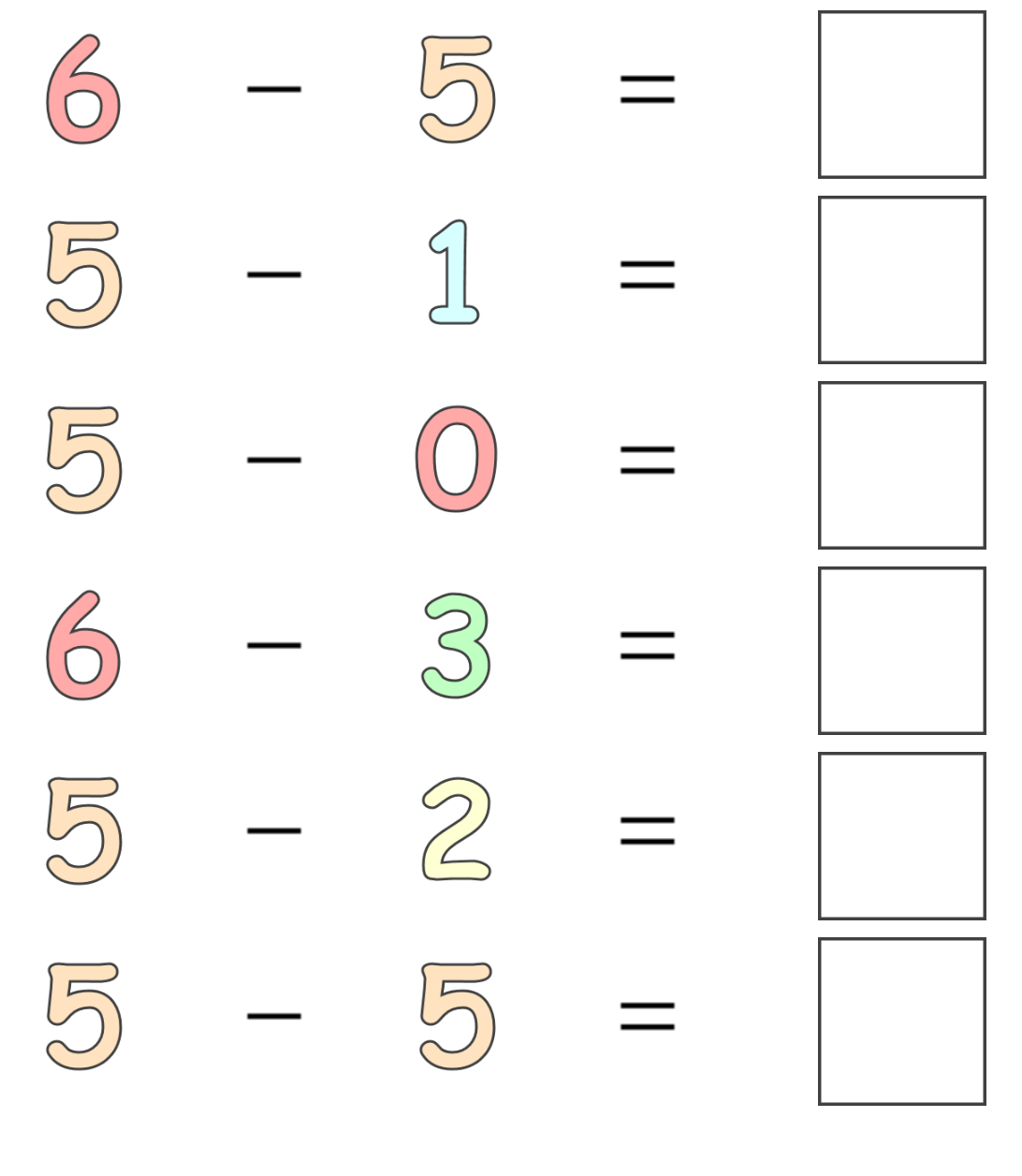 